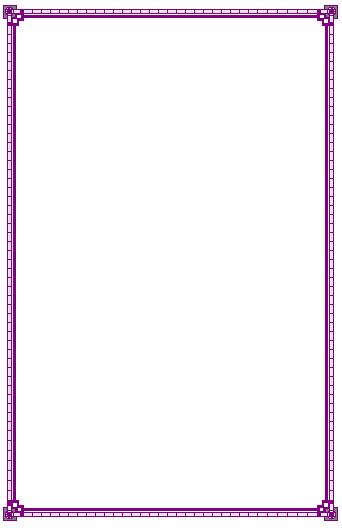 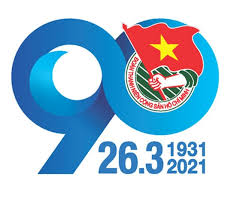 CÔNG TRÌNH THANH NIÊN"Hướng dẫn tra cứu thông tin tên đường thông qua mã QR"ĐƯỜNG HAI BÀ TRƯNGVị trí Nằm trên địa bàn Phường 1, dài 370m, bắt đầu từ đường Trần Hưng Đạo và kết thúc là Cầu C247 - đường Lý Thường Kiệt, đường này lưu thông một chiều, mặt lộ rộng 9m.Lịch sửNăm 1962 (Lập theo bản đồ do Ty Điền Địa phát hành ngày 05/6/1962, tỷ lệ 1/5.000), đường đã xây dựng trước đó và có tên là Đại lộ Trưng Vương. Năm 1976, đường được đổi tên là đường Hai Bà Trưng cho đến nay; đường Hai Bà Trưng là tuyến đường chính của thị xã Sóc Trăng, đường này trước đây lưu thông hai chiều, do sự phát triển của lưu lượng xe, mật độ lưu thông quá dầy nên từ năm 2000 đường Hai Bà Trưng trở thành đường 01 chiều để tránh ùn tắc giao thông, nhất là trong những giờ cao điểm.Tiểu sửHai Bà Trưng là tên gọi chung của hai chị em Trưng Trắc và Trưng Nhị. Đây là  hai nữ tướng nổi tiếng thời Bắc thuộc lần thứ nhất là bậc liệt nữ đầu tiên trong lịch sử nước nhà. Vào một sáng mùa xuân năm 40, tại đất Mê Linh, Hai Bà Trưng đã làm lễ tế cờ khởi nghĩa và khôi phục nền độc lập cho đất nước, chống áp bức, thống trị và nô dịch, đồng hoá của nhà Hán (Trung Quốc). Tiếng trống đồng trầm hùng, âm vang lời thề của Hai Bà Trưng trước giờ xuất binh là sự tập hợp sức mạnh đoàn kết của cả dân tộc đứng lên chống giặc ngoại xâm:	Một xin rửa sạch nước thù	Hai xin dựng lại nghiệp xưa họ Hùng	Ba kêu oan ức lòng chồng	Bốn xin vẻn vẹn sở công lệnh nàyTrưng Trắc đã cùng em gái đứng đầu cuộc khởi nghĩa liên kết được sức mạnh toàn dân, trong đó có đông đảo phụ nữ và các nữ tướng như: Ngọc Lâm (Thánh thiên công chúa), Vũ Thục (Bát nàn công chúa)… và toàn quốc (không chỉ gồm Giao Chỉ, Cửu Chân, Nhật Nam là miền đất Việt Nam ngày nay, từ Nam Trung Bộ trở ra, mà cả đất Hợp Phố, bây giờ là Nam Quảng Đông - Trung Quốc).Chỉ trong một thời gian ngắn, đoàn quân khởi nghĩa dưới sự chỉ huy của Hai Bà đã quét sạch giặc thù khỏi bờ cõi. Hai Bà được tôn làm vua, đứng đầu đất nước độc lập trong thời gian ba năm. Sau đó, nhà Hán tiếp tục sang xâm lược nước ta lần nữa Hai Bà Trưng đã dũng cảm đương đầu cùng quân giặc, đánh đuổi quân thù và cuối cùng đã hy sinh anh dũng vào năm Quý Mão (năm 43 sau công nguyên), để lại tấm gương oanh liệt nghìn thu. Nhân dân thương nhớ lập đền thờ và tổ chức hội đền Hát Môn lễ giỗ hai bà vào mùng sáu tháng ba hàng năm.	ĐOÀN CCQ&DN - THÀNH ĐOÀN SÓC TRĂNG